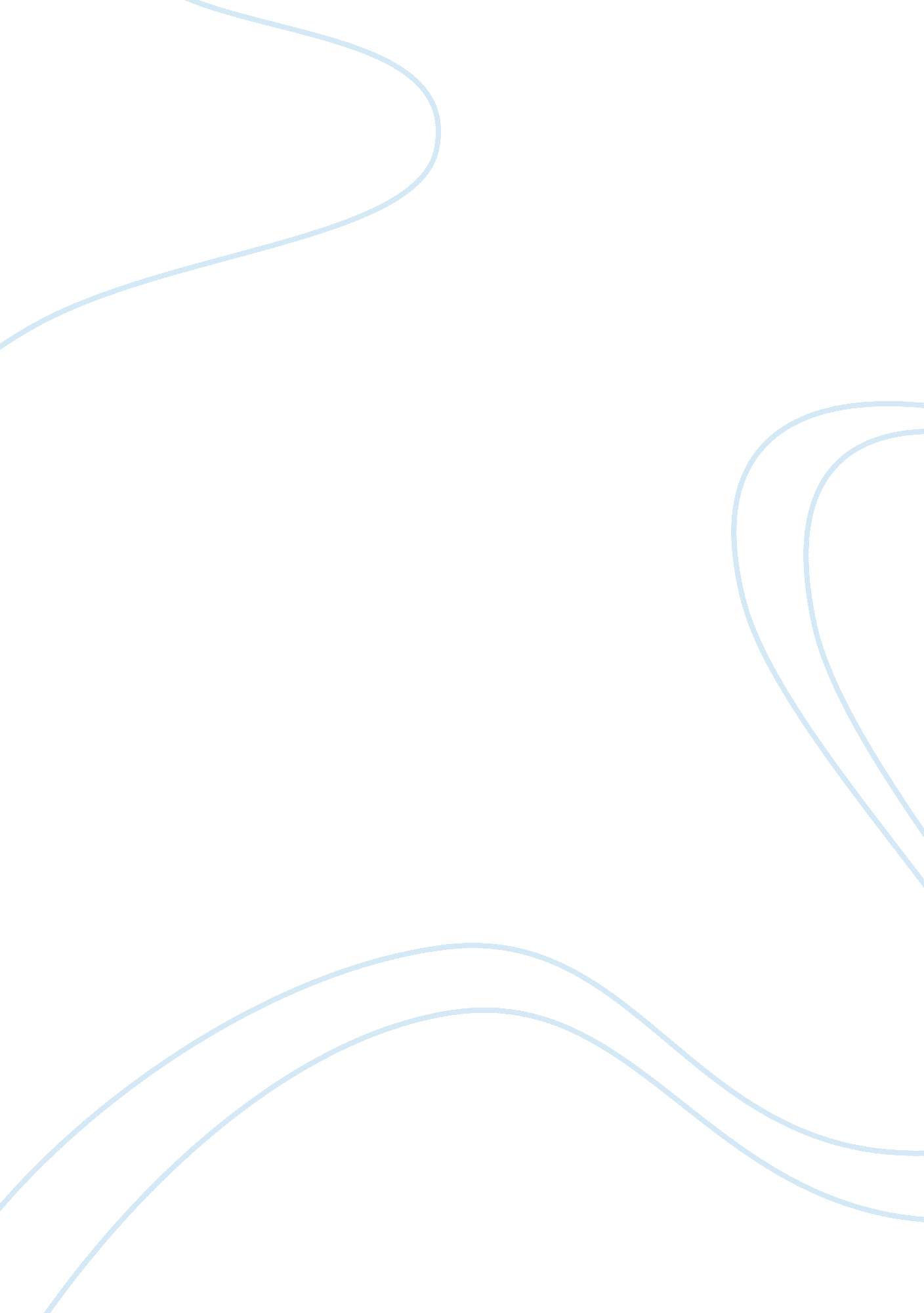 Groom’s side essayArt & Culture, Music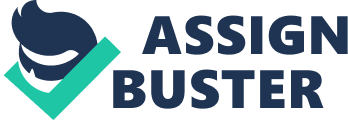 Like the groom’s side, they also form committee to facilitate the dowry payment process and also the wedding. The bride’s father and uncles have the sole responsibility to decide who joins this committee. B). The process (Kenya music) I) When the man wants to marry the woman, he first proposes to the woman. If she agrees, he then sets a meeting with elders of his tribe. Elders are usually members of the extended family who are in their ass’s and above. He then sends this delegation to the girl’s family. Before they go, they send word that they want to visit on a certain date. Usually, this is done between 1-3 months. The entourage is usually a group of 8-15 members. When the elders go to the girl’s home, they are met by the girl’s family, who also have by this time called their group of elders. They usually bring small gifts of dry foods, for example rice, wheat, sugar, tea, cooking oil, etc. This is a common practice when one visits any family, and so this is not part of the dowry. After the food and the warm welcome, the elders of the man say something like this. We have an interest in one Of your “ sheep” or we have noticed one of your sheep, and we would like to bring her to our homestead. Likewise, if a girl elopes, the elders go to the boy’s home and say something like this. “ We have lost one of our sheep, and we heard that it was seen here… . Ii) The negotiations are not done that day, so the elders then say that they just wanted to come and visit and they will be back. After a time is set, usually in a few weeks, the elders return. The negotiations then start. The talking is done only by the elders. It is taboo for the young man to speak, and in doing so, he could seriously jeopardize the negotiations. The rule of thumb in negotiating the dowry used to be whatever he father of the bride paid for his mother that is what he would request for a bride price. Things have changed much since then. The bride price now is determined by several factors. A) How much education the girl has received b) If she has a career c) Social Class iii) Once both sides are organized and ready, the groom’s side first take a gift of two fattened lambs ‘ Intrude’ to the bride’s home as an indication that the bride is about to get married. The number can vary depending on culture. Later on, the groom’s side communicates their intention to visit the bride’s home. 